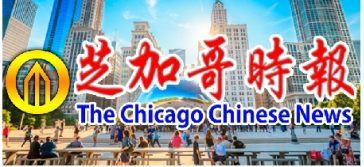 Original Chicago Chinese Times ReportTranslated version below President of Committee of 100, Zheng Yu Huang Congratulate Illinois Becoming the First State Requiring Asian American History To Be Taught In Public Schools BY THE CHICAGOCHINESE NEWS ON JULY 13, 2021The President of Committee of 100, Zheng Yu Huang issued a statement today in regards to the state of Illinois passing a new law requiring Asian American history to be taught in public schools. The statement follows: “Committee of 100 congratulates Illinois Governor JB Pritzker and the state of Illinois for signing the Teaching Equitable Asian American History Act into law, requiring that Asian American history be taught in all public schools. For centuries, Chinese Americans and Asian Americans and Pacific Islanders (AAPI) have made tremendous contributions to the growth and development of the United States. Now more than ever, it is critical to discuss the contributions – and challenges – the AAPI community faces. Our hope is that government and education leaders in the other 49 states follow in the footsteps of Illinois with their own laws and requirements that Chinese American and AAPI history be taught in all public schools across the United States.”   Earlier this year, Committee of 100 released a commissioned report “From Foundations to Frontiers,” which looked at 175 years of Chinese American contributions. The report can be downloaded for free at https://contributingacrossamerica.economist.com/.  